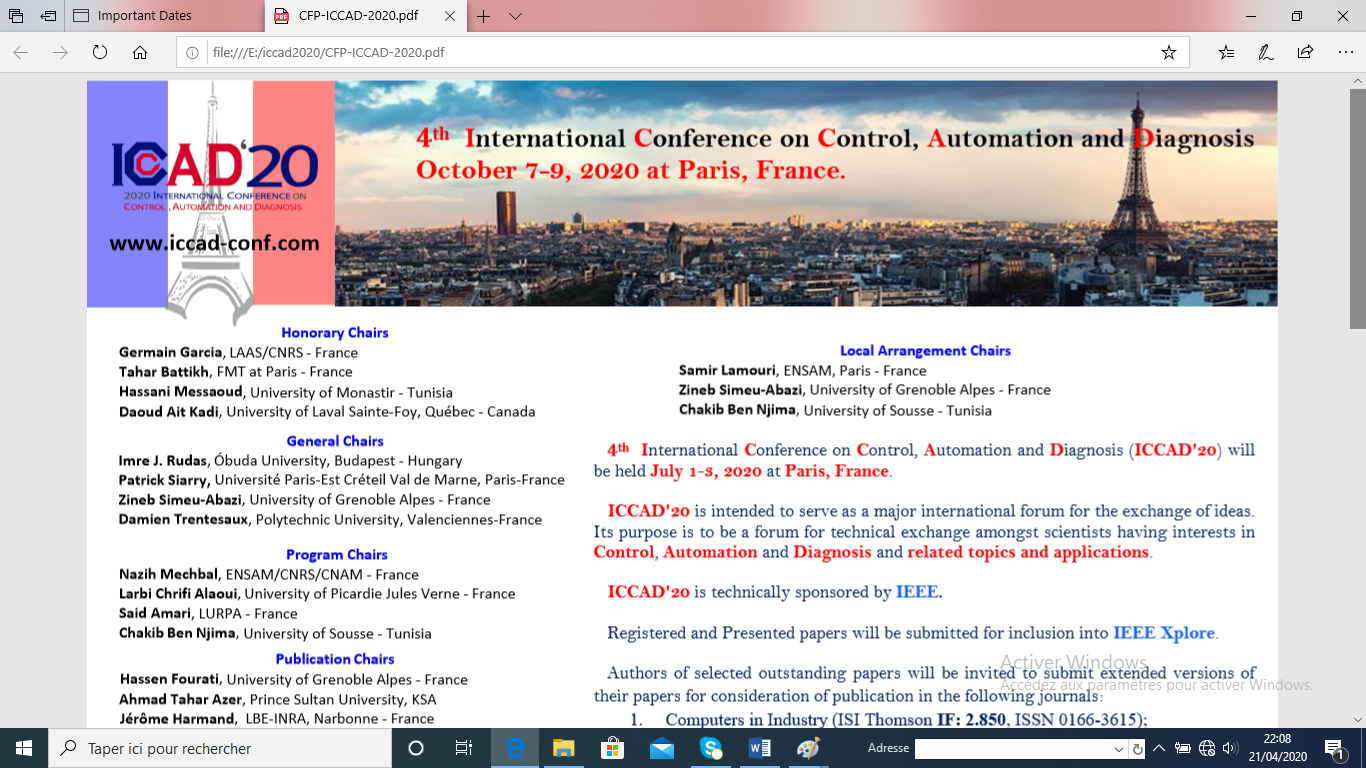 CALL FOR PAPERS SPECIAL SESSION ON(Special Session Title...................)for ICCAD’20October 7-9, 2020, Paris-FranceSession Co-Chairs:- (Full Name, Affiliation, e_mail address)………………………………………………………………………………………………- (Full Name, Affiliation, e_mail address)………………………………………………………………………………………………- (Full Name, Affiliation, e_mail address)………………………………………………………………………………………………Session description:This special session deals with the problem of...................................................................................................…………………………………………………………………………….……………………………………………………………………….........…………………………………………………………………………….………………………………………………………………………The goal is to…………………………………………................……………………………………………………………………………… .........…………………………………………………………………………….……………………………………………………………………….........…………………………………………………………………………….………………………………………………………………………The topics of interest include, but are not limited to:  -……………………………………………………………………………………………………………………………………………………………-……………………………………………………………………………………………………………………………………………………………-……………………………………………………………………………………………………………………………………………………………SUBMISSIONPapers must be submitted electronically for peer review by: May 31, 2020http://www.iccad-conf.com/submission.htmlAll papers must be written in English and should describe original work. The length of the paper is limited to a maximum of 6 pages (in the standard IEEE conference double column format). 